        المملكة العربية السعودية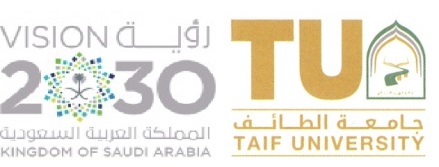                        وزارة التعليـــــــــم                                                                      جامعة الطائف الادارة العامة لشئون  أعضاء هيئة التدريس والموظفين        نوع العقد :         نوع العقد :         نوع العقد :         نوع العقد : شخصيشخصيشخصيإعارة إعارة إعارة داخلي داخلي داخلي خارجي خارجي مكان التعاقد :.......................مكان التعاقد :.......................مكان التعاقد :.......................مكان التعاقد :.......................إسم المتعاقدإسم المتعاقدإسم المتعاقدإسم المتعاقدإسم الأب إسم الأب إسم الأب إسم الأب إسم الجدإسم الجدإسم العائلةإسم العائلةإسم العائلةإسم العائلةإسم العائلةالجنسيةالجنسيةإسم الأم  ثلاثياً .......................................................................................................................................................................................................................................................................................................................................................................................................................................................................................................................................................مكان الميلاد.......مكان الميلاد.......مكان الميلاد.......مكان الميلاد.......   تاريخه:..........   تاريخه:..........   تاريخه:..........   تاريخه:..........رقم جواز السفر :...............رقم جواز السفر :...............رقم جواز السفر :...............رقم جواز السفر :...............رقم جواز السفر :...............رقم جواز السفر :...............رقم جواز السفر :...............تاريخه : ...........تاريخه : ...........مصدره........هذه المعلومات تكتب بمعرفة المتعاقدهذه المعلومات تكتب بمعرفة المتعاقدهذه المعلومات تكتب بمعرفة المتعاقدهذه المعلومات تكتب بمعرفة المتعاقدهذه المعلومات تكتب بمعرفة المتعاقدهذه المعلومات تكتب بمعرفة المتعاقدهذه المعلومات تكتب بمعرفة المتعاقدهذه المعلومات تكتب بمعرفة المتعاقدهذه المعلومات تكتب بمعرفة المتعاقدهذه المعلومات تكتب بمعرفة المتعاقدهذه المعلومات تكتب بمعرفة المتعاقدهذه المعلومات تكتب بمعرفة المتعاقدهذه المعلومات تكتب بمعرفة المتعاقدهذه المعلومات تكتب بمعرفة الموظف المختصهذه المعلومات تكتب بمعرفة الموظف المختصهذه المعلومات تكتب بمعرفة الموظف المختصهذه المعلومات تكتب بمعرفة الموظف المختصهذه المعلومات تكتب بمعرفة الموظف المختصممسمى المؤهلات التخصصالتخصصالتخصصسنة التخرجسنة التخرجعدد سنواتالدراسةعدد سنواتالدراسةإسم المدرسةأو الجامعةإسم المدرسةأو الجامعةمقر الدراسةمقر الدراسةالمؤهلات غير المحتسبةالمؤهلات غير المحتسبةالمؤهلات غير المحتسبةسبـب عـدم احتسابـهـاسبـب عـدم احتسابـهـا1234-  هل سبق لك العمل في المملكة :--  أذكـر فيمـا يلـي خبراتـك العمليـة بما فــي ذلك خبراتـك فـي المملكـة إن كان لك سابق خــبرة :--  هل سبق لك العمل في المملكة :--  أذكـر فيمـا يلـي خبراتـك العمليـة بما فــي ذلك خبراتـك فـي المملكـة إن كان لك سابق خــبرة :--  هل سبق لك العمل في المملكة :--  أذكـر فيمـا يلـي خبراتـك العمليـة بما فــي ذلك خبراتـك فـي المملكـة إن كان لك سابق خــبرة :--  هل سبق لك العمل في المملكة :--  أذكـر فيمـا يلـي خبراتـك العمليـة بما فــي ذلك خبراتـك فـي المملكـة إن كان لك سابق خــبرة :--  هل سبق لك العمل في المملكة :--  أذكـر فيمـا يلـي خبراتـك العمليـة بما فــي ذلك خبراتـك فـي المملكـة إن كان لك سابق خــبرة :--  هل سبق لك العمل في المملكة :--  أذكـر فيمـا يلـي خبراتـك العمليـة بما فــي ذلك خبراتـك فـي المملكـة إن كان لك سابق خــبرة :--  هل سبق لك العمل في المملكة :--  أذكـر فيمـا يلـي خبراتـك العمليـة بما فــي ذلك خبراتـك فـي المملكـة إن كان لك سابق خــبرة :--  هل سبق لك العمل في المملكة :--  أذكـر فيمـا يلـي خبراتـك العمليـة بما فــي ذلك خبراتـك فـي المملكـة إن كان لك سابق خــبرة :--  هل سبق لك العمل في المملكة :--  أذكـر فيمـا يلـي خبراتـك العمليـة بما فــي ذلك خبراتـك فـي المملكـة إن كان لك سابق خــبرة :--  هل سبق لك العمل في المملكة :--  أذكـر فيمـا يلـي خبراتـك العمليـة بما فــي ذلك خبراتـك فـي المملكـة إن كان لك سابق خــبرة :--  هل سبق لك العمل في المملكة :--  أذكـر فيمـا يلـي خبراتـك العمليـة بما فــي ذلك خبراتـك فـي المملكـة إن كان لك سابق خــبرة :--  هل سبق لك العمل في المملكة :--  أذكـر فيمـا يلـي خبراتـك العمليـة بما فــي ذلك خبراتـك فـي المملكـة إن كان لك سابق خــبرة :--  هل سبق لك العمل في المملكة :--  أذكـر فيمـا يلـي خبراتـك العمليـة بما فــي ذلك خبراتـك فـي المملكـة إن كان لك سابق خــبرة :--  هل سبق لك العمل في المملكة :--  أذكـر فيمـا يلـي خبراتـك العمليـة بما فــي ذلك خبراتـك فـي المملكـة إن كان لك سابق خــبرة :--  هل سبق لك العمل في المملكة :--  أذكـر فيمـا يلـي خبراتـك العمليـة بما فــي ذلك خبراتـك فـي المملكـة إن كان لك سابق خــبرة :--  هل سبق لك العمل في المملكة :--  أذكـر فيمـا يلـي خبراتـك العمليـة بما فــي ذلك خبراتـك فـي المملكـة إن كان لك سابق خــبرة :--  هل سبق لك العمل في المملكة :--  أذكـر فيمـا يلـي خبراتـك العمليـة بما فــي ذلك خبراتـك فـي المملكـة إن كان لك سابق خــبرة :--  هل سبق لك العمل في المملكة :--  أذكـر فيمـا يلـي خبراتـك العمليـة بما فــي ذلك خبراتـك فـي المملكـة إن كان لك سابق خــبرة :-هذه المعلومات  تكتـب بمعرفة المتعاقد هذه المعلومات  تكتـب بمعرفة المتعاقد هذه المعلومات  تكتـب بمعرفة المتعاقد هذه المعلومات  تكتـب بمعرفة المتعاقد هذه المعلومات  تكتـب بمعرفة المتعاقد هذه المعلومات  تكتـب بمعرفة المتعاقد هذه المعلومات  تكتـب بمعرفة المتعاقد هذه المعلومات  تكتـب بمعرفة المتعاقد هذه المعلومات  تكتـب بمعرفة المتعاقد هذه المعلومات تكتب بمعرفة الموظف المختصهذه المعلومات تكتب بمعرفة الموظف المختصهذه المعلومات تكتب بمعرفة الموظف المختصممسمى الوظيفةالبدايةالبدايةالنهايةالنهايةجهة العملسبب ترك العملسبب ترك العملالخبرات غير المحتسبةسبــب عـدم احتسابهـــاسبــب عـدم احتسابهـــا12345هذه المعلومات تتم تعبئتها من قبل الموظـف المختـصهذه المعلومات تتم تعبئتها من قبل الموظـف المختـصهذه المعلومات تتم تعبئتها من قبل الموظـف المختـصهذه المعلومات تتم تعبئتها من قبل الموظـف المختـصهذه المعلومات تتم تعبئتها من قبل الموظـف المختـصهذه المعلومات تتم تعبئتها من قبل الموظـف المختـصهذه المعلومات تتم تعبئتها من قبل الموظـف المختـصهذه المعلومات تتم تعبئتها من قبل الموظـف المختـصهذه المعلومات تتم تعبئتها من قبل الموظـف المختـصهذه المعلومات تتم تعبئتها من قبل الموظـف المختـصهذه المعلومات تتم تعبئتها من قبل الموظـف المختـصهذه المعلومات تتم تعبئتها من قبل الموظـف المختـصمسمى الوظيفةمسمى الوظيفةمسمى الوظيفةمرتبتهارقمها الجهة التابعة لهاالجهة التابعة لهاالجهة التابعة لهامقرهاتاريخ بداية العقدمدته موافقة وزارة الخدمة المدنيةالرقم /التاريخ/الاستحقاق وفق المؤهل العلمي (                    ) ريالاً وفق سنوات الخبرة (                        ) ريالاً مجموع الراتب المستحق رقماً (                    )  ريالاً كتابة ............................................................ ريالاً وفق جدول ....................الاستحقاق وفق المؤهل العلمي (                    ) ريالاً وفق سنوات الخبرة (                        ) ريالاً مجموع الراتب المستحق رقماً (                    )  ريالاً كتابة ............................................................ ريالاً وفق جدول ....................الاستحقاق وفق المؤهل العلمي (                    ) ريالاً وفق سنوات الخبرة (                        ) ريالاً مجموع الراتب المستحق رقماً (                    )  ريالاً كتابة ............................................................ ريالاً وفق جدول ....................الاستحقاق وفق المؤهل العلمي (                    ) ريالاً وفق سنوات الخبرة (                        ) ريالاً مجموع الراتب المستحق رقماً (                    )  ريالاً كتابة ............................................................ ريالاً وفق جدول ....................الاستحقاق وفق المؤهل العلمي (                    ) ريالاً وفق سنوات الخبرة (                        ) ريالاً مجموع الراتب المستحق رقماً (                    )  ريالاً كتابة ............................................................ ريالاً وفق جدول ....................الاستحقاق وفق المؤهل العلمي (                    ) ريالاً وفق سنوات الخبرة (                        ) ريالاً مجموع الراتب المستحق رقماً (                    )  ريالاً كتابة ............................................................ ريالاً وفق جدول ....................الاستحقاق وفق المؤهل العلمي (                    ) ريالاً وفق سنوات الخبرة (                        ) ريالاً مجموع الراتب المستحق رقماً (                    )  ريالاً كتابة ............................................................ ريالاً وفق جدول ....................الاستحقاق وفق المؤهل العلمي (                    ) ريالاً وفق سنوات الخبرة (                        ) ريالاً مجموع الراتب المستحق رقماً (                    )  ريالاً كتابة ............................................................ ريالاً وفق جدول ....................الاستحقاق وفق المؤهل العلمي (                    ) ريالاً وفق سنوات الخبرة (                        ) ريالاً مجموع الراتب المستحق رقماً (                    )  ريالاً كتابة ............................................................ ريالاً وفق جدول ....................الاستحقاق وفق المؤهل العلمي (                    ) ريالاً وفق سنوات الخبرة (                        ) ريالاً مجموع الراتب المستحق رقماً (                    )  ريالاً كتابة ............................................................ ريالاً وفق جدول ....................الاستحقاق وفق المؤهل العلمي (                    ) ريالاً وفق سنوات الخبرة (                        ) ريالاً مجموع الراتب المستحق رقماً (                    )  ريالاً كتابة ............................................................ ريالاً وفق جدول ....................الاستحقاق وفق المؤهل العلمي (                    ) ريالاً وفق سنوات الخبرة (                        ) ريالاً مجموع الراتب المستحق رقماً (                    )  ريالاً كتابة ............................................................ ريالاً وفق جدول ....................إقرار   أقر أنا ................................................................... بأن جميع المعلومات الموضحة أعلاه صحيحة ومطابقة للواقع ، وفي حالة اتضاح خلاف ذلك أكون عرضة لأشد العقوبات التي منها إلغاء عقدي وترحيلي ومرافقي على نفقتي الخاصة ، وأوافق على مقدار الراتب وعدم أحقيتي في المطالبة باحتساب أي مؤهلات أو خبرات لم تحتسب لي من المختصين عند التعاقد وعليه أوقع .الاسم : .......................................................  التوقيع : ..................................  التاريخ :     /      /          هـإقرار   أقر أنا ................................................................... بأن جميع المعلومات الموضحة أعلاه صحيحة ومطابقة للواقع ، وفي حالة اتضاح خلاف ذلك أكون عرضة لأشد العقوبات التي منها إلغاء عقدي وترحيلي ومرافقي على نفقتي الخاصة ، وأوافق على مقدار الراتب وعدم أحقيتي في المطالبة باحتساب أي مؤهلات أو خبرات لم تحتسب لي من المختصين عند التعاقد وعليه أوقع .الاسم : .......................................................  التوقيع : ..................................  التاريخ :     /      /          هـإقرار   أقر أنا ................................................................... بأن جميع المعلومات الموضحة أعلاه صحيحة ومطابقة للواقع ، وفي حالة اتضاح خلاف ذلك أكون عرضة لأشد العقوبات التي منها إلغاء عقدي وترحيلي ومرافقي على نفقتي الخاصة ، وأوافق على مقدار الراتب وعدم أحقيتي في المطالبة باحتساب أي مؤهلات أو خبرات لم تحتسب لي من المختصين عند التعاقد وعليه أوقع .الاسم : .......................................................  التوقيع : ..................................  التاريخ :     /      /          هـإقرار   أقر أنا ................................................................... بأن جميع المعلومات الموضحة أعلاه صحيحة ومطابقة للواقع ، وفي حالة اتضاح خلاف ذلك أكون عرضة لأشد العقوبات التي منها إلغاء عقدي وترحيلي ومرافقي على نفقتي الخاصة ، وأوافق على مقدار الراتب وعدم أحقيتي في المطالبة باحتساب أي مؤهلات أو خبرات لم تحتسب لي من المختصين عند التعاقد وعليه أوقع .الاسم : .......................................................  التوقيع : ..................................  التاريخ :     /      /          هـإقرار   أقر أنا ................................................................... بأن جميع المعلومات الموضحة أعلاه صحيحة ومطابقة للواقع ، وفي حالة اتضاح خلاف ذلك أكون عرضة لأشد العقوبات التي منها إلغاء عقدي وترحيلي ومرافقي على نفقتي الخاصة ، وأوافق على مقدار الراتب وعدم أحقيتي في المطالبة باحتساب أي مؤهلات أو خبرات لم تحتسب لي من المختصين عند التعاقد وعليه أوقع .الاسم : .......................................................  التوقيع : ..................................  التاريخ :     /      /          هـإقرار   أقر أنا ................................................................... بأن جميع المعلومات الموضحة أعلاه صحيحة ومطابقة للواقع ، وفي حالة اتضاح خلاف ذلك أكون عرضة لأشد العقوبات التي منها إلغاء عقدي وترحيلي ومرافقي على نفقتي الخاصة ، وأوافق على مقدار الراتب وعدم أحقيتي في المطالبة باحتساب أي مؤهلات أو خبرات لم تحتسب لي من المختصين عند التعاقد وعليه أوقع .الاسم : .......................................................  التوقيع : ..................................  التاريخ :     /      /          هـإقرار   أقر أنا ................................................................... بأن جميع المعلومات الموضحة أعلاه صحيحة ومطابقة للواقع ، وفي حالة اتضاح خلاف ذلك أكون عرضة لأشد العقوبات التي منها إلغاء عقدي وترحيلي ومرافقي على نفقتي الخاصة ، وأوافق على مقدار الراتب وعدم أحقيتي في المطالبة باحتساب أي مؤهلات أو خبرات لم تحتسب لي من المختصين عند التعاقد وعليه أوقع .الاسم : .......................................................  التوقيع : ..................................  التاريخ :     /      /          هـإقرار   أقر أنا ................................................................... بأن جميع المعلومات الموضحة أعلاه صحيحة ومطابقة للواقع ، وفي حالة اتضاح خلاف ذلك أكون عرضة لأشد العقوبات التي منها إلغاء عقدي وترحيلي ومرافقي على نفقتي الخاصة ، وأوافق على مقدار الراتب وعدم أحقيتي في المطالبة باحتساب أي مؤهلات أو خبرات لم تحتسب لي من المختصين عند التعاقد وعليه أوقع .الاسم : .......................................................  التوقيع : ..................................  التاريخ :     /      /          هـإقرار   أقر أنا ................................................................... بأن جميع المعلومات الموضحة أعلاه صحيحة ومطابقة للواقع ، وفي حالة اتضاح خلاف ذلك أكون عرضة لأشد العقوبات التي منها إلغاء عقدي وترحيلي ومرافقي على نفقتي الخاصة ، وأوافق على مقدار الراتب وعدم أحقيتي في المطالبة باحتساب أي مؤهلات أو خبرات لم تحتسب لي من المختصين عند التعاقد وعليه أوقع .الاسم : .......................................................  التوقيع : ..................................  التاريخ :     /      /          هـإقرار   أقر أنا ................................................................... بأن جميع المعلومات الموضحة أعلاه صحيحة ومطابقة للواقع ، وفي حالة اتضاح خلاف ذلك أكون عرضة لأشد العقوبات التي منها إلغاء عقدي وترحيلي ومرافقي على نفقتي الخاصة ، وأوافق على مقدار الراتب وعدم أحقيتي في المطالبة باحتساب أي مؤهلات أو خبرات لم تحتسب لي من المختصين عند التعاقد وعليه أوقع .الاسم : .......................................................  التوقيع : ..................................  التاريخ :     /      /          هـإقرار   أقر أنا ................................................................... بأن جميع المعلومات الموضحة أعلاه صحيحة ومطابقة للواقع ، وفي حالة اتضاح خلاف ذلك أكون عرضة لأشد العقوبات التي منها إلغاء عقدي وترحيلي ومرافقي على نفقتي الخاصة ، وأوافق على مقدار الراتب وعدم أحقيتي في المطالبة باحتساب أي مؤهلات أو خبرات لم تحتسب لي من المختصين عند التعاقد وعليه أوقع .الاسم : .......................................................  التوقيع : ..................................  التاريخ :     /      /          هـإقرار   أقر أنا ................................................................... بأن جميع المعلومات الموضحة أعلاه صحيحة ومطابقة للواقع ، وفي حالة اتضاح خلاف ذلك أكون عرضة لأشد العقوبات التي منها إلغاء عقدي وترحيلي ومرافقي على نفقتي الخاصة ، وأوافق على مقدار الراتب وعدم أحقيتي في المطالبة باحتساب أي مؤهلات أو خبرات لم تحتسب لي من المختصين عند التعاقد وعليه أوقع .الاسم : .......................................................  التوقيع : ..................................  التاريخ :     /      /          هـلقد تمت مراجعة المعلومات الموضحة في هذا النموذج وسجلت من واقع الوثائق والشهادات الرسمية المصدق عليها من الجهات المختصة والمحفوظ نسخة منها بالملف الخاص بالمتعاقد المذكور أعلاه ، وبناءً على ذلك جرى التوقيع .الموظــف المختــص                                                                     الختـم الرسمـي                                              وظيفة صاحب الصلاحيةالاسم : ............................................                                                                                                     توقيعه:............................................ التوقيع  ............................................                                                                                                    إسمه : ...........................................                                                                                                             لقد تمت مراجعة المعلومات الموضحة في هذا النموذج وسجلت من واقع الوثائق والشهادات الرسمية المصدق عليها من الجهات المختصة والمحفوظ نسخة منها بالملف الخاص بالمتعاقد المذكور أعلاه ، وبناءً على ذلك جرى التوقيع .الموظــف المختــص                                                                     الختـم الرسمـي                                              وظيفة صاحب الصلاحيةالاسم : ............................................                                                                                                     توقيعه:............................................ التوقيع  ............................................                                                                                                    إسمه : ...........................................                                                                                                             لقد تمت مراجعة المعلومات الموضحة في هذا النموذج وسجلت من واقع الوثائق والشهادات الرسمية المصدق عليها من الجهات المختصة والمحفوظ نسخة منها بالملف الخاص بالمتعاقد المذكور أعلاه ، وبناءً على ذلك جرى التوقيع .الموظــف المختــص                                                                     الختـم الرسمـي                                              وظيفة صاحب الصلاحيةالاسم : ............................................                                                                                                     توقيعه:............................................ التوقيع  ............................................                                                                                                    إسمه : ...........................................                                                                                                             لقد تمت مراجعة المعلومات الموضحة في هذا النموذج وسجلت من واقع الوثائق والشهادات الرسمية المصدق عليها من الجهات المختصة والمحفوظ نسخة منها بالملف الخاص بالمتعاقد المذكور أعلاه ، وبناءً على ذلك جرى التوقيع .الموظــف المختــص                                                                     الختـم الرسمـي                                              وظيفة صاحب الصلاحيةالاسم : ............................................                                                                                                     توقيعه:............................................ التوقيع  ............................................                                                                                                    إسمه : ...........................................                                                                                                             لقد تمت مراجعة المعلومات الموضحة في هذا النموذج وسجلت من واقع الوثائق والشهادات الرسمية المصدق عليها من الجهات المختصة والمحفوظ نسخة منها بالملف الخاص بالمتعاقد المذكور أعلاه ، وبناءً على ذلك جرى التوقيع .الموظــف المختــص                                                                     الختـم الرسمـي                                              وظيفة صاحب الصلاحيةالاسم : ............................................                                                                                                     توقيعه:............................................ التوقيع  ............................................                                                                                                    إسمه : ...........................................                                                                                                             لقد تمت مراجعة المعلومات الموضحة في هذا النموذج وسجلت من واقع الوثائق والشهادات الرسمية المصدق عليها من الجهات المختصة والمحفوظ نسخة منها بالملف الخاص بالمتعاقد المذكور أعلاه ، وبناءً على ذلك جرى التوقيع .الموظــف المختــص                                                                     الختـم الرسمـي                                              وظيفة صاحب الصلاحيةالاسم : ............................................                                                                                                     توقيعه:............................................ التوقيع  ............................................                                                                                                    إسمه : ...........................................                                                                                                             لقد تمت مراجعة المعلومات الموضحة في هذا النموذج وسجلت من واقع الوثائق والشهادات الرسمية المصدق عليها من الجهات المختصة والمحفوظ نسخة منها بالملف الخاص بالمتعاقد المذكور أعلاه ، وبناءً على ذلك جرى التوقيع .الموظــف المختــص                                                                     الختـم الرسمـي                                              وظيفة صاحب الصلاحيةالاسم : ............................................                                                                                                     توقيعه:............................................ التوقيع  ............................................                                                                                                    إسمه : ...........................................                                                                                                             لقد تمت مراجعة المعلومات الموضحة في هذا النموذج وسجلت من واقع الوثائق والشهادات الرسمية المصدق عليها من الجهات المختصة والمحفوظ نسخة منها بالملف الخاص بالمتعاقد المذكور أعلاه ، وبناءً على ذلك جرى التوقيع .الموظــف المختــص                                                                     الختـم الرسمـي                                              وظيفة صاحب الصلاحيةالاسم : ............................................                                                                                                     توقيعه:............................................ التوقيع  ............................................                                                                                                    إسمه : ...........................................                                                                                                             لقد تمت مراجعة المعلومات الموضحة في هذا النموذج وسجلت من واقع الوثائق والشهادات الرسمية المصدق عليها من الجهات المختصة والمحفوظ نسخة منها بالملف الخاص بالمتعاقد المذكور أعلاه ، وبناءً على ذلك جرى التوقيع .الموظــف المختــص                                                                     الختـم الرسمـي                                              وظيفة صاحب الصلاحيةالاسم : ............................................                                                                                                     توقيعه:............................................ التوقيع  ............................................                                                                                                    إسمه : ...........................................                                                                                                             لقد تمت مراجعة المعلومات الموضحة في هذا النموذج وسجلت من واقع الوثائق والشهادات الرسمية المصدق عليها من الجهات المختصة والمحفوظ نسخة منها بالملف الخاص بالمتعاقد المذكور أعلاه ، وبناءً على ذلك جرى التوقيع .الموظــف المختــص                                                                     الختـم الرسمـي                                              وظيفة صاحب الصلاحيةالاسم : ............................................                                                                                                     توقيعه:............................................ التوقيع  ............................................                                                                                                    إسمه : ...........................................                                                                                                             لقد تمت مراجعة المعلومات الموضحة في هذا النموذج وسجلت من واقع الوثائق والشهادات الرسمية المصدق عليها من الجهات المختصة والمحفوظ نسخة منها بالملف الخاص بالمتعاقد المذكور أعلاه ، وبناءً على ذلك جرى التوقيع .الموظــف المختــص                                                                     الختـم الرسمـي                                              وظيفة صاحب الصلاحيةالاسم : ............................................                                                                                                     توقيعه:............................................ التوقيع  ............................................                                                                                                    إسمه : ...........................................                                                                                                             لقد تمت مراجعة المعلومات الموضحة في هذا النموذج وسجلت من واقع الوثائق والشهادات الرسمية المصدق عليها من الجهات المختصة والمحفوظ نسخة منها بالملف الخاص بالمتعاقد المذكور أعلاه ، وبناءً على ذلك جرى التوقيع .الموظــف المختــص                                                                     الختـم الرسمـي                                              وظيفة صاحب الصلاحيةالاسم : ............................................                                                                                                     توقيعه:............................................ التوقيع  ............................................                                                                                                    إسمه : ...........................................                                                                                                             